COLEGIO EMILIA RIQUELME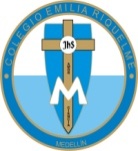 DOCENTE: ALEXANDRA OCAMPO LONDOÑOÁREA: CIENCIAS NATURALES GRADO: QUINTOCUARTO PERIODO“La Eucaristía es el paraíso de la tierra. La adoración mi hora de cielo, mi recreo y descanso espiritual.” M.E.RACTIVIDADES (septiembre 21-25)Buenos días queridas estudiantes. Esta semana tendremos encuentro virtual martes y viernesObjetivo: Explicar las propiedades de la energía Diferenciar la energía cinética de la potencialMetodología:    ExplicaciónActividad de claseEl enlace para acceder a la plataforma Zoom, se los compartirá la profesora paula a través del grupo de WhatsApp.Cualquier inquietud, me pueden escribir a al WhatsApp: 3022249009 o al correo electrónico alexandra@campus.com.co.¡Gracias!Feliz y bendecido resto de día